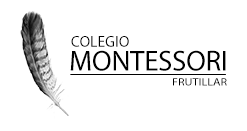 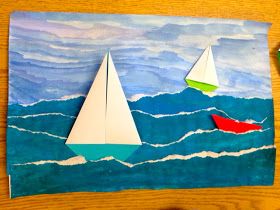 Combate naval de IquiquePodemos  relatar a los niños este  acontecimiento que es parte  de nuestra  historia  como si fuera un cuento. Para hacer más divertida esta conversación, invítalo a realizar "su propio cuadro de la historia".Materiales:- 1 hoja de block o trozo de cartón- Temperas- Pincel - Papel lustre u hojas de revistas- Lápices de colores- Pegamento tipo colaActividad:- Para representar esta historia necesitamos 2 barcos, La Esmeralda (Chile) y El Huáscar (Perú). - Estos barcos los pueden hacer con papel lustre o dibujarlos.- Cuando los barcos estén listos, creen un paisaje de mar sobre la hoja o cartón, pueden rasgar papel para hacer las olas del mar- En las revistas pueden buscar imágenes de nubes para agregar a su  obra. - Por último,  dibujen las banderas de Chile y Perú, para diferenciar las naves.- Pueden ver en un mapa dónde está Chile y Perú.¡Les dejamos una imagen, pero ustedes  dejen volar toda su imaginación!